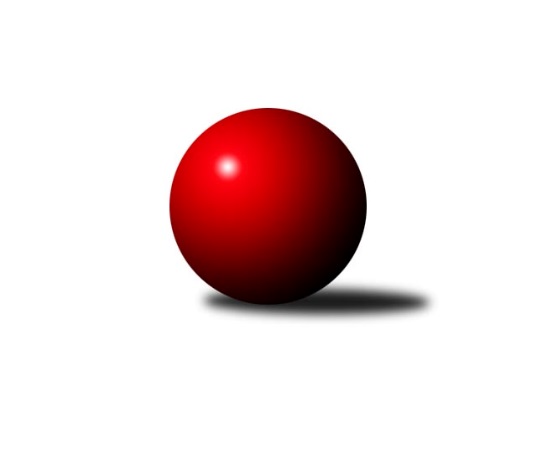 Č.9Ročník 2022/2023	11.11.2022Nejlepšího výkonu v tomto kole: 2797 dosáhlo družstvo: Dobruška AVýchodočeská divize 2022/2023Výsledky 9. kolaSouhrnný přehled výsledků: Loko. Trutnov B	-  Rokytnice n. J. A	12:4	2683:2645		10.11.Loko Č. Třebová A	- Náchod B	5:11	2595:2666		11.11.Dobruška A	- Č. Kostelec B	14:2	2797:2658		11.11.Solnice A	- Třebechovice p. O. A	10:6	2490:2476		11.11.Rychnov n. Kn. B	- Nová Paka A	0:16	2501:2794		11.11.Zálabák Smiřice A	- Hylváty A	14:2	2714:2611		11.11.Tabulka družstev:	1.	Loko Č. Třebová A	8	6	0	2	84 : 44 	 2662	12	2.	Náchod B	9	6	0	3	88 : 56 	 2676	12	3.	Dobruška A	8	6	0	2	80 : 48 	 2660	12	4.	Nová Paka A	7	5	0	2	70 : 42 	 2681	10	5.	D. Králové n. L. A	7	5	0	2	66 : 46 	 2689	10	6.	Hylváty A	9	5	0	4	76 : 68 	 2663	10	7.	Č. Kostelec B	7	4	0	3	57 : 55 	 2622	8	8.	Zálabák Smiřice A	8	3	0	5	57 : 71 	 2577	6	9.	Rokytnice n. J. A	8	3	0	5	56 : 72 	 2651	6	10.	Solnice A	7	3	0	4	48 : 64 	 2529	6	11.	Loko. Trutnov B	9	3	0	6	57 : 87 	 2640	6	12.	Třebechovice p. O. A	7	1	0	6	42 : 70 	 2561	2	13.	Rychnov n. Kn. B	8	1	0	7	35 : 93 	 2589	2Podrobné výsledky kola:	  Loko. Trutnov B	2683	12:4	2645	 Rokytnice n. J. A	Šimon Fiebinger	 	 222 	 197 		419 	 0:2 	 445 	 	222 	 223		Pavel Hanout	Jan Kyncl	 	 228 	 222 		450 	 2:0 	 440 	 	187 	 253		Jan Mařas	Zdeněk Babka	 	 216 	 213 		429 	 0:2 	 450 	 	212 	 238		Zdeněk Novotný st.	Jaroslav Jeníček	 	 233 	 256 		489 	 2:0 	 432 	 	212 	 220		Martin Pacák	Miloš Veigl	 	 224 	 225 		449 	 2:0 	 441 	 	218 	 223		Petr Mařas	Karel Kratochvíl	 	 237 	 210 		447 	 2:0 	 437 	 	215 	 222		Milan Valášekrozhodčí: Zdeněk BabkaNejlepší výkon utkání: 489 - Jaroslav Jeníček	 Loko Č. Třebová A	2595	5:11	2666	Náchod B	Jan Kmoníček	 	 225 	 217 		442 	 2:0 	 424 	 	209 	 215		Aleš Tichý	Petr Holanec	 	 187 	 182 		369 	 0:2 	 421 	 	207 	 214		Jiří Doucha ml.	Jakub Sokol	 	 257 	 216 		473 	 1:1 	 473 	 	241 	 232		František Hejna	Adam Bezdíček	 	 215 	 226 		441 	 2:0 	 430 	 	190 	 240		Kryštof Brejtr	Jiří Hetych ml.	 	 229 	 238 		467 	 0:2 	 486 	 	249 	 237		Mikuláš Martinec	Miloslav Hýbl	 	 190 	 213 		403 	 0:2 	 432 	 	213 	 219		Jaroslav Špicnerrozhodčí: Jiří Hetych st.Nejlepší výkon utkání: 486 - Mikuláš Martinec	 Dobruška A	2797	14:2	2658	Č. Kostelec B	Martin Děkan	 	 231 	 257 		488 	 2:0 	 462 	 	214 	 248		Tomáš Kincl	Michal Balcar	 	 210 	 247 		457 	 2:0 	 430 	 	217 	 213		Josef Macek	Lukáš Fanc	 	 230 	 244 		474 	 2:0 	 429 	 	219 	 210		Michal Vlček	Roman Václavek	 	 258 	 208 		466 	 2:0 	 455 	 	229 	 226		Daniel Bouda	Josef Kupka	 	 233 	 211 		444 	 0:2 	 452 	 	234 	 218		Tomáš Adamů	Jan Králíček	 	 218 	 250 		468 	 2:0 	 430 	 	210 	 220		Kamil Mýlrozhodčí: Michal BalcarNejlepší výkon utkání: 488 - Martin Děkan	 Solnice A	2490	10:6	2476	Třebechovice p. O. A	Pavel Píč	 	 201 	 182 		383 	 0:2 	 389 	 	191 	 198		Miloš Kvapil	Milan Hrubý	 	 192 	 215 		407 	 0:2 	 447 	 	215 	 232		Robert Petera	Rudolf Stejskal	 	 219 	 201 		420 	 0:2 	 426 	 	203 	 223		Jiří Bek	Tomáš Hrubý	 	 234 	 203 		437 	 2:0 	 391 	 	198 	 193		Tomáš Hanuš	Pavel Nosek	 	 199 	 207 		406 	 2:0 	 403 	 	219 	 184		Luděk Moravec	Martin Nosek	 	 190 	 247 		437 	 2:0 	 420 	 	205 	 215		Josef Dvořákrozhodčí: Vladimír SonnevendNejlepší výkon utkání: 447 - Robert Petera	 Rychnov n. Kn. B	2501	0:16	2794	Nová Paka A	Lukáš Pacák	 	 235 	 203 		438 	 0:2 	 494 	 	248 	 246		Jiří Bajer	Lubomír Šípek	 	 184 	 202 		386 	 0:2 	 494 	 	255 	 239		Vojtěch Kazda	Jan Kopecký	 	 205 	 228 		433 	 0:2 	 447 	 	220 	 227		Milan Ringel	Jiří Pácha	 	 203 	 228 		431 	 0:2 	 468 	 	240 	 228		Jaromír Erlebach	Michal Kala	 	 194 	 207 		401 	 0:2 	 444 	 	231 	 213		Erik Folta	Václav Buřil	 	 199 	 213 		412 	 0:2 	 447 	 	227 	 220		Jan Ringelrozhodčí: Jiří PáchaNejlepšího výkonu v tomto utkání: 494 kuželek dosáhli: Jiří Bajer, Vojtěch Kazda	 Zálabák Smiřice A	2714	14:2	2611	Hylváty A	David Hanzlíček	 	 217 	 235 		452 	 2:0 	 425 	 	205 	 220		Anthony Šípek	Martin Ivan	 	 207 	 237 		444 	 2:0 	 440 	 	215 	 225		Milan Vencl	Radek Urgela	 	 201 	 224 		425 	 2:0 	 390 	 	220 	 170		Matěj Mach	Michal Janeček	 	 231 	 218 		449 	 2:0 	 432 	 	228 	 204		Vojtěch Morávek	Miroslav Cupal	 	 212 	 226 		438 	 0:2 	 448 	 	220 	 228		Milan Januška	Martin Kamenický	 	 247 	 259 		506 	 2:0 	 476 	 	240 	 236		Zdeněk Kaplanrozhodčí: Martin IvanNejlepší výkon utkání: 506 - Martin KamenickýPořadí jednotlivců:	jméno hráče	družstvo	celkem	plné	dorážka	chyby	poměr kuž.	Maximum	1.	Ladislav Zívr 	D. Králové n. L. A	480.25	314.6	165.7	2.7	4/4	(512)	2.	František Hejna 	Náchod B	471.44	313.1	158.4	3.9	6/6	(521)	3.	Mikuláš Martinec 	Náchod B	469.92	318.1	151.8	2.7	4/6	(496)	4.	Jiří Bek 	Třebechovice p. O. A	469.00	309.8	159.2	2.9	4/4	(510)	5.	Ivan Vondráček 	D. Králové n. L. A	468.13	315.4	152.8	3.1	4/4	(512)	6.	Jiří Bajer 	Nová Paka A	464.47	316.2	148.3	2.0	5/5	(494)	7.	Martin Kamenický 	Zálabák Smiřice A	461.35	307.6	153.8	3.0	5/5	(506)	8.	Milan Vencl 	Hylváty A	458.00	308.1	149.9	4.4	6/6	(515)	9.	Josef Kupka 	Dobruška A	457.95	310.4	147.6	5.4	5/5	(483)	10.	Jan Kmoníček 	Loko Č. Třebová A	457.75	311.9	145.9	4.7	5/5	(482)	11.	Aleš Tichý 	Náchod B	456.71	312.0	144.7	5.0	6/6	(516)	12.	Martin Děkan 	Dobruška A	456.31	306.9	149.4	3.5	4/5	(501)	13.	Zdeněk Kaplan 	Hylváty A	456.04	298.8	157.3	2.5	6/6	(485)	14.	Jaroslav Jeníček 	 Loko. Trutnov B	455.05	310.3	144.8	5.4	4/5	(489)	15.	Zdeněk Babka 	 Loko. Trutnov B	453.65	317.9	135.8	6.1	4/5	(480)	16.	Jan Ringel 	Nová Paka A	453.07	296.0	157.1	2.3	5/5	(484)	17.	Lukáš Pacák 	Rychnov n. Kn. B	453.06	305.4	147.6	6.8	4/5	(483)	18.	Milan Valášek 	 Rokytnice n. J. A	452.05	297.7	154.4	2.6	5/5	(509)	19.	Milan Ringel 	Nová Paka A	450.30	305.2	145.1	4.2	5/5	(491)	20.	Petr Mařas 	 Rokytnice n. J. A	450.00	310.3	139.7	3.4	5/5	(465)	21.	Daniel Bouda 	Č. Kostelec B	449.93	298.1	151.9	4.7	5/5	(455)	22.	Pavel Píč 	Solnice A	449.13	297.6	151.6	2.6	4/4	(518)	23.	Miloslav Hýbl 	Loko Č. Třebová A	447.75	303.4	144.4	5.6	5/5	(510)	24.	Jaromír Erlebach 	Nová Paka A	447.17	305.8	141.4	5.3	4/5	(468)	25.	Tomáš Kincl 	Č. Kostelec B	446.83	303.9	142.9	6.3	4/5	(471)	26.	Robert Petera 	Třebechovice p. O. A	446.44	306.6	139.8	4.3	4/4	(482)	27.	Petr Holanec 	Loko Č. Třebová A	446.25	304.4	141.9	5.6	5/5	(508)	28.	Martin Khol 	 Loko. Trutnov B	445.35	306.5	138.9	5.9	5/5	(490)	29.	Libor Čaban 	Hylváty A	444.92	301.8	143.2	6.3	4/6	(481)	30.	Roman Václavek 	Dobruška A	444.44	307.7	136.8	5.1	4/5	(466)	31.	Lukáš Blažej 	D. Králové n. L. A	442.94	305.4	137.6	4.8	4/4	(473)	32.	Milan Januška 	Hylváty A	442.63	298.0	144.6	5.8	4/6	(458)	33.	Jiří Rejl 	D. Králové n. L. A	442.08	297.8	144.3	6.2	4/4	(464)	34.	Petr Gálus 	Rychnov n. Kn. B	441.92	302.6	139.3	4.8	4/5	(477)	35.	Miloš Veigl 	 Loko. Trutnov B	441.85	305.9	136.0	5.3	5/5	(489)	36.	Pavel Hanout 	 Rokytnice n. J. A	441.65	302.0	139.7	4.5	5/5	(476)	37.	Jiří Hetych  ml.	Loko Č. Třebová A	441.10	303.9	137.3	5.6	5/5	(494)	38.	Slavomír Trepera 	 Rokytnice n. J. A	440.83	299.7	141.2	4.3	4/5	(462)	39.	Tomáš Pražák 	Hylváty A	440.25	296.8	143.4	3.3	4/6	(463)	40.	Jan Mařas 	 Rokytnice n. J. A	439.90	303.7	136.2	6.4	5/5	(483)	41.	Jan Králíček 	Dobruška A	438.95	306.1	132.9	7.0	5/5	(475)	42.	Šimon Fiebinger 	 Loko. Trutnov B	438.52	304.3	134.2	5.9	5/5	(464)	43.	Michal Balcar 	Dobruška A	438.15	300.6	137.6	5.1	5/5	(473)	44.	Jiří Pácha 	Rychnov n. Kn. B	437.56	305.9	131.7	7.7	4/5	(452)	45.	Tomáš Adamů 	Č. Kostelec B	435.25	295.5	139.8	5.0	4/5	(479)	46.	Luděk Horák 	D. Králové n. L. A	435.08	294.8	140.3	6.1	3/4	(463)	47.	Adam Bezdíček 	Loko Č. Třebová A	434.55	299.7	134.9	4.7	5/5	(464)	48.	Jakub Sokol 	Loko Č. Třebová A	433.67	305.2	128.5	7.1	5/5	(482)	49.	Lukáš Fanc 	Dobruška A	433.35	295.2	138.2	6.9	5/5	(474)	50.	Karel Kratochvíl 	 Loko. Trutnov B	433.20	292.3	140.9	4.1	4/5	(448)	51.	Michal Janeček 	Zálabák Smiřice A	432.00	299.7	132.4	6.4	5/5	(474)	52.	Jiří Hroneš 	Zálabák Smiřice A	431.20	298.4	132.8	6.8	5/5	(459)	53.	Petr Janeček 	D. Králové n. L. A	430.67	290.6	140.1	5.9	4/4	(444)	54.	Kamil Mýl 	Č. Kostelec B	430.58	299.4	131.2	5.9	4/5	(465)	55.	Jaroslav Špicner 	Náchod B	430.46	300.8	129.6	5.6	6/6	(511)	56.	Jiří Doucha  ml.	Náchod B	429.28	299.2	130.1	5.4	6/6	(485)	57.	Karel Řehák 	Hylváty A	428.92	289.8	139.2	5.6	4/6	(441)	58.	Zdeněk Novotný  st.	 Rokytnice n. J. A	428.80	295.1	133.8	4.3	5/5	(450)	59.	Michal Kala 	Rychnov n. Kn. B	426.60	293.6	133.0	4.3	5/5	(491)	60.	Kryštof Brejtr 	Náchod B	425.33	292.4	132.9	6.0	6/6	(467)	61.	Jan Kopecký 	Rychnov n. Kn. B	424.65	297.9	126.8	8.4	5/5	(456)	62.	Martin Nosek 	Solnice A	424.50	290.3	134.3	3.9	4/4	(446)	63.	Tomáš Hrubý 	Solnice A	424.44	290.8	133.7	5.9	3/4	(438)	64.	Milan Hrubý 	Solnice A	423.88	294.6	129.3	6.1	4/4	(440)	65.	Václav Buřil 	Rychnov n. Kn. B	421.55	292.8	128.8	9.9	5/5	(472)	66.	Rudolf Stejskal 	Solnice A	419.78	292.8	127.0	4.8	3/4	(433)	67.	Pavel Nosek 	Solnice A	418.58	286.5	132.1	6.3	3/4	(435)	68.	Josef Macek 	Č. Kostelec B	417.50	291.5	126.0	7.6	4/5	(457)	69.	Radek Urgela 	Zálabák Smiřice A	415.90	291.2	124.7	7.4	5/5	(430)	70.	Miloš Kvapil 	Třebechovice p. O. A	415.38	290.1	125.3	5.7	4/4	(464)	71.	Josef Dvořák 	Třebechovice p. O. A	415.06	293.8	121.3	9.3	4/4	(438)	72.	Luděk Moravec 	Třebechovice p. O. A	412.67	282.6	130.1	7.1	3/4	(447)	73.	Martin Ivan 	Zálabák Smiřice A	411.85	287.7	124.2	8.4	5/5	(450)	74.	Tomáš Hanuš 	Třebechovice p. O. A	403.08	280.6	122.5	6.8	4/4	(444)		Pavel Jiroušek 	Loko Č. Třebová A	477.00	327.0	150.0	3.0	1/5	(477)		Monika Venclová 	Hylváty A	475.50	303.5	172.0	3.0	2/6	(476)		Vojtěch Kazda 	Nová Paka A	475.25	315.8	159.5	5.3	2/5	(494)		Daniel Majer 	Náchod B	463.50	313.3	150.3	4.0	1/6	(484)		Jiří Slavík 	Dobruška A	461.00	311.0	150.0	3.0	1/5	(461)		Danny Tuček 	Náchod B	460.00	301.0	159.0	6.0	1/6	(460)		František Adamů  st.	Č. Kostelec B	457.00	289.0	168.0	5.0	1/5	(457)		Miroslav Cupal 	Zálabák Smiřice A	454.42	303.7	150.8	4.7	3/5	(470)		David Hanzlíček 	Zálabák Smiřice A	452.00	312.0	140.0	3.0	1/5	(452)		Jan Kyncl 	 Loko. Trutnov B	450.00	317.0	133.0	6.0	1/5	(450)		Petr Linhart 	Č. Kostelec B	448.33	309.3	139.0	5.3	3/5	(484)		Jan Vencl 	Hylváty A	443.00	293.0	150.0	7.0	1/6	(443)		Jan Šmidrkal 	Nová Paka A	441.33	302.3	139.0	6.0	3/5	(453)		Jakub Wenzel 	Č. Kostelec B	440.00	308.7	131.3	6.0	3/5	(475)		Lubomír Šípek 	Rychnov n. Kn. B	439.50	312.5	127.0	10.5	2/5	(493)		Vojtěch Morávek 	Hylváty A	437.33	300.7	136.7	5.2	3/6	(466)		Erik Folta 	Nová Paka A	432.33	300.0	132.3	7.3	3/5	(444)		Martin Pacák 	 Rokytnice n. J. A	432.00	309.0	123.0	9.0	1/5	(432)		Michal Vlček 	Č. Kostelec B	429.00	288.0	141.0	2.0	1/5	(429)		Dobroslav Lánský 	Nová Paka A	424.83	290.8	134.0	6.2	3/5	(430)		Radek Novák 	 Rokytnice n. J. A	420.00	290.0	130.0	8.0	1/5	(420)		Anthony Šípek 	Hylváty A	417.00	284.0	133.0	11.5	2/6	(425)		Josef Prokopec 	 Loko. Trutnov B	416.00	284.3	131.7	7.0	3/5	(420)		Monika Horová 	D. Králové n. L. A	411.75	284.5	127.3	7.5	2/4	(435)		Filip Petera 	Třebechovice p. O. A	411.00	295.0	116.0	8.5	2/4	(415)		Matěj Mach 	Hylváty A	402.67	283.8	118.8	6.0	3/6	(441)		Oldřich Krsek 	Rychnov n. Kn. B	392.00	267.0	125.0	10.0	1/5	(392)		Milan Hašek 	Dobruška A	392.00	290.0	102.0	12.0	1/5	(392)		Vladimír Vodička 	Č. Kostelec B	389.00	274.0	115.0	9.0	1/5	(389)		Pavel Dymák 	Solnice A	389.00	297.0	92.0	11.0	1/4	(389)		Martin Kozel  ml.	Solnice A	388.50	283.5	105.0	12.5	2/4	(419)		Vít Richter 	Rychnov n. Kn. B	387.00	293.0	94.0	10.0	1/5	(387)		Roman Vrabec 	Zálabák Smiřice A	380.50	270.5	110.0	9.5	2/5	(411)		Patrik Šindler 	Solnice A	380.00	264.0	116.0	6.0	1/4	(380)		Daniel Luščák 	Solnice A	364.00	269.0	95.0	13.0	1/4	(364)Sportovně technické informace:Starty náhradníků:registrační číslo	jméno a příjmení 	datum startu 	družstvo	číslo startu26042	Vojtěch Morávek	11.11.2022	Hylváty A	4x26044	Anthony Šípek	11.11.2022	Hylváty A	2x24980	Martin Pacák	10.11.2022	 Rokytnice n. J. A	1x20935	Lubomír Šípek	11.11.2022	Rychnov n. Kn. B	2x
Hráči dopsaní na soupisku:registrační číslo	jméno a příjmení 	datum startu 	družstvo	27093	Jan Kyncl	10.11.2022	 Loko. Trutnov B	Program dalšího kola:10. kolo18.11.2022	pá	16:30	Č. Kostelec B -  Loko. Trutnov B	18.11.2022	pá	17:00	 Rokytnice n. J. A - Solnice A	18.11.2022	pá	17:00	Náchod B - Zálabák Smiřice A	18.11.2022	pá	17:00	Nová Paka A - Loko Č. Třebová A	18.11.2022	pá	17:00	Třebechovice p. O. A - Rychnov n. Kn. B	18.11.2022	pá	17:00	D. Králové n. L. A - Dobruška A				-- volný los -- - Hylváty A	Nejlepší šestka kola - absolutněNejlepší šestka kola - absolutněNejlepší šestka kola - absolutněNejlepší šestka kola - absolutněNejlepší šestka kola - dle průměru kuželenNejlepší šestka kola - dle průměru kuželenNejlepší šestka kola - dle průměru kuželenNejlepší šestka kola - dle průměru kuželenNejlepší šestka kola - dle průměru kuželenPočetJménoNázev týmuVýkonPočetJménoNázev týmuPrůměr (%)Výkon2xMartin KamenickýSmiřice5062xMartin KamenickýSmiřice113.815061xJiří BajerN. Paka4943xJaroslav JeníčekTrutnov B110.594891xVojtěch KazdaN. Paka4942xVojtěch KazdaN. Paka110.074944xJaroslav JeníčekTrutnov B4891xJiří BajerN. Paka110.074944xMartin DěkanDobruška4881xMikuláš MartinecNáchod B108.764863xMikuláš MartinecNáchod B4863xRobert PeteraTřebechovice107.92447